Nauczyciel: mgr inż. Marek ZborowskiPrzedmiot: Przygotowanie dań (8 h/ tydzień)Data: 29.10.2020 (4 h)Temat: Przygotowanie potraw z jaj gotowanychKontakt: n.m.zborowski@ptz.edu.plW ramach zajęć:Przygotuj jajko w koszulce (jajko poszetowe) według receptury: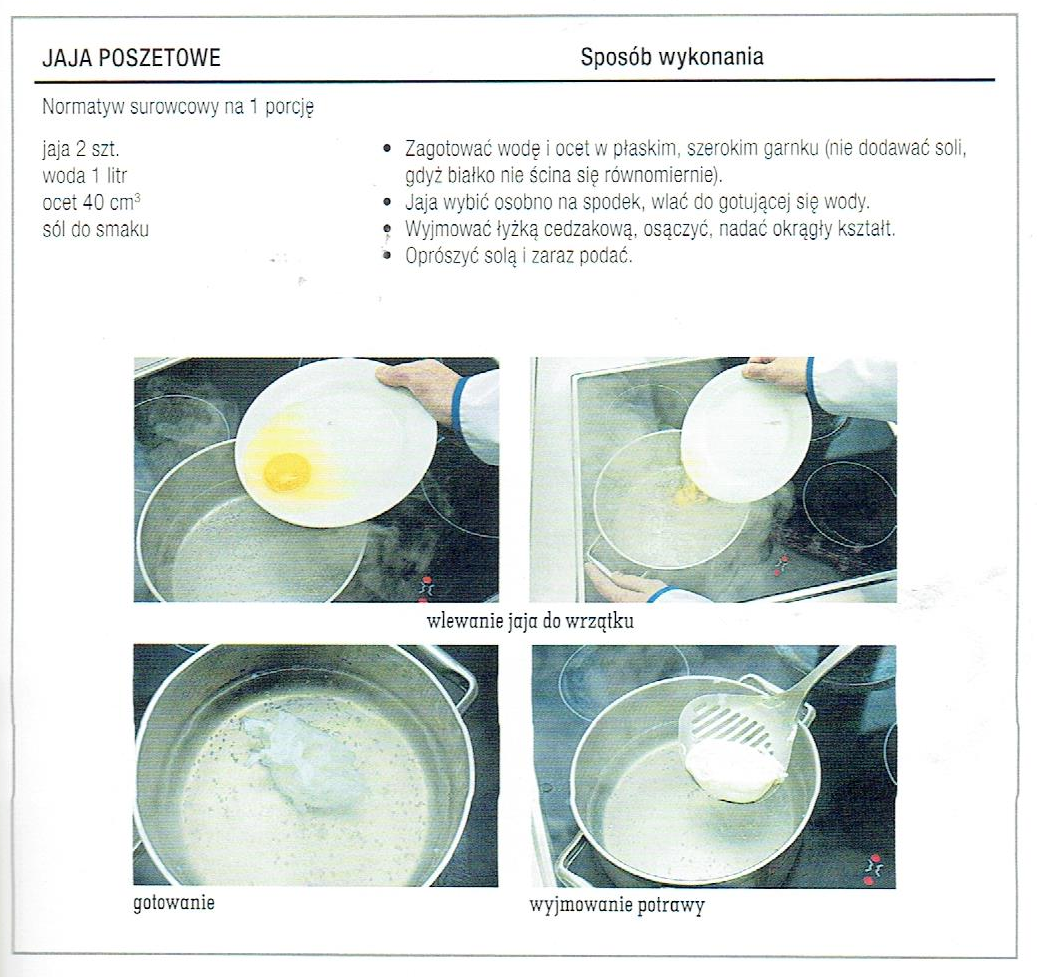 Konarzewska M.; Technologia gastronomiczna z towaroznawstwem; Przygotowanie i wydawanie dań. WSiP, Warszawa 2019Po przygotowaniu jajka przełóż je na talerz i delikatnie przetnij aby sprawdzić czy żółtko pozostało płynne. Przygotuj małą karteczkę i imieniem i nazwiskiem, ustaw ją obok talerzyka, a następnie zrób zdjęcie i prześlij na powyższy adres mailowy.przygotuj 1 recepturę na potrawę z wykorzystaniem jaj gotowanych. Możesz posiłkować się literaturą, Internetem oraz innymi wiarygodnymi źródłami. Przepis powinien zostać przygotowany według poniższego schematu:Nazwa potrawy;Liczba porcji (proszę przeliczyć składniki na 11 osób- po powrocie do szkoły będziemy przygotowywać niektóre potrawy z tych receptur);Składniki;Przyprawy;Sposób przygotowania (szczegółowo i krok po kroku);Sposób podania;Propozycja dekoracji (co można wykorzystać do dekoracji);Wykonanie zadania praktycznego nie wymaga wychodzenia z domu. W przypadku braku octu wykorzystaj sok cytrynowy. Powodzenia!Zadania podlegają ocenie. Zdjęcia, pliki w formacie PDF, Word lub skany prześlij na adres mailowy do dnia 29.10.2020 godz. 18.00